СВЕДЕНИЯ ИЗ РЕЕСТРА ПУСТУЮЩИХ ДОМОВ   Собственники, иные лица, имеющим право владения и пользования  вышеуказанным жилым домом вправе до получения извещения о подаче местным исполнительным и распорядительным органом заявления в суд о признании указанного жилого дома бесхозяйным и передаче его в собственность административно-территориальной единицы: подать в администрацию Первомайского района г. Бобруйска (ул. Ульяновская, 54/24) уведомление о намерении использовать жилой дом для проживания, а также принять меры по приведению жилого дома и земельного участка в пригодное для их использование состояние; произвести его отчуждение.         Интересующую информацию можно получить в администрации Первомайского района г. Бобруйска по адресу: 213810 г. Бобруйск, ул. Ульяновская, 54/24 кабинет 212, контактный телефон тел. 8 0225 77 75 26. Адрес электронной почты: gkh@apr.gov.by  Номер записи  г. Бобруйск, Первомайский районг. Бобруйск, Первомайский районг. Бобруйск, Первомайский районг. Бобруйск, Первомайский районг. Бобруйск, Первомайский районг. Бобруйск, Первомайский районг. Бобруйск, Первомайский районг. Бобруйск, Первомайский район3г. Бобруйск, Первомайский районг. Бобруйск, Первомайский районг. Бобруйск, Первомайский районг. Бобруйск, Первомайский районг. Бобруйск, Первомайский районг. Бобруйск, Первомайский районг. Бобруйск, Первомайский районг. Бобруйск, Первомайский районАдрес жилого дома:   улица Комбинатская, 100Адрес жилого дома:   улица Комбинатская, 100Адрес жилого дома:   улица Комбинатская, 100Адрес жилого дома:   улица Комбинатская, 100Адрес жилого дома:   улица Комбинатская, 100Адрес жилого дома:   улица Комбинатская, 100Адрес жилого дома:   улица Комбинатская, 100Адрес жилого дома:   улица Комбинатская, 100Адрес жилого дома:   улица Комбинатская, 100Инвентарный номер  Инвентарный номер   710/С-61466 710/С-61466 710/С-61466 710/С-61466 710/С-61466 710/С-61466 710/С-61466Дата государственной регистрации в едином государственном регистре недвижимого имущества, прав на него и сделок с ним  Дата государственной регистрации в едином государственном регистре недвижимого имущества, прав на него и сделок с ним  Дата государственной регистрации в едином государственном регистре недвижимого имущества, прав на него и сделок с ним  Дата государственной регистрации в едином государственном регистре недвижимого имущества, прав на него и сделок с ним  Дата государственной регистрации в едином государственном регистре недвижимого имущества, прав на него и сделок с ним    20.01.1956   20.01.1956   20.01.1956   20.01.1956 Площадь жилого дома    53,5 Размер    8,9*6,1  8,9*6,1 Дата ввода  Дата ввода   1914 1914Материал стен   бревенчатые Этажность  1  1 Подземная этажность  Подземная этажность   -  - Составные части и принадлежности (в том числе хозяйственные и иные постройки), степень их износа  Составные части и принадлежности (в том числе хозяйственные и иные постройки), степень их износа  сени дощатые – 72%,  сени дощатые – 67%сени дощатые – 72%,  сени дощатые – 67%сени дощатые – 72%,  сени дощатые – 67%сени дощатые – 72%,  сени дощатые – 67%сени дощатые – 72%,  сени дощатые – 67%сени дощатые – 72%,  сени дощатые – 67%сени дощатые – 72%,  сени дощатые – 67%Срок непроживания в жилом доме: более 10 летСрок непроживания в жилом доме: более 10 летСрок непроживания в жилом доме: более 10 летСрок непроживания в жилом доме: более 10 летСрок непроживания в жилом доме: более 10 летСрок непроживания в жилом доме: более 10 летСрок непроживания в жилом доме: более 10 летСрок непроживания в жилом доме: более 10 летСрок непроживания в жилом доме: более 10 летСведения о земельном участке:  Вид права на земельный участок: арендаПлощадь земельного участка: 0,0667 гектараЦелевое назначение земельного участка: для обслуживания одноквартирного жилого домаОграничения (обременения) прав на земельный участок:  Участок расположен в водоохранной зоне р. БерезинаСведения о земельном участке:  Вид права на земельный участок: арендаПлощадь земельного участка: 0,0667 гектараЦелевое назначение земельного участка: для обслуживания одноквартирного жилого домаОграничения (обременения) прав на земельный участок:  Участок расположен в водоохранной зоне р. БерезинаСведения о земельном участке:  Вид права на земельный участок: арендаПлощадь земельного участка: 0,0667 гектараЦелевое назначение земельного участка: для обслуживания одноквартирного жилого домаОграничения (обременения) прав на земельный участок:  Участок расположен в водоохранной зоне р. БерезинаСведения о земельном участке:  Вид права на земельный участок: арендаПлощадь земельного участка: 0,0667 гектараЦелевое назначение земельного участка: для обслуживания одноквартирного жилого домаОграничения (обременения) прав на земельный участок:  Участок расположен в водоохранной зоне р. БерезинаСведения о земельном участке:  Вид права на земельный участок: арендаПлощадь земельного участка: 0,0667 гектараЦелевое назначение земельного участка: для обслуживания одноквартирного жилого домаОграничения (обременения) прав на земельный участок:  Участок расположен в водоохранной зоне р. БерезинаСведения о земельном участке:  Вид права на земельный участок: арендаПлощадь земельного участка: 0,0667 гектараЦелевое назначение земельного участка: для обслуживания одноквартирного жилого домаОграничения (обременения) прав на земельный участок:  Участок расположен в водоохранной зоне р. БерезинаСведения о земельном участке:  Вид права на земельный участок: арендаПлощадь земельного участка: 0,0667 гектараЦелевое назначение земельного участка: для обслуживания одноквартирного жилого домаОграничения (обременения) прав на земельный участок:  Участок расположен в водоохранной зоне р. БерезинаСведения о земельном участке:  Вид права на земельный участок: арендаПлощадь земельного участка: 0,0667 гектараЦелевое назначение земельного участка: для обслуживания одноквартирного жилого домаОграничения (обременения) прав на земельный участок:  Участок расположен в водоохранной зоне р. БерезинаСведения о земельном участке:  Вид права на земельный участок: арендаПлощадь земельного участка: 0,0667 гектараЦелевое назначение земельного участка: для обслуживания одноквартирного жилого домаОграничения (обременения) прав на земельный участок:  Участок расположен в водоохранной зоне р. БерезинаОснование включения жилого дома в реестр ветхих домов  Основание включения жилого дома в реестр ветхих домов  Основание включения жилого дома в реестр ветхих домов  Основание включения жилого дома в реестр ветхих домов  Основание включения жилого дома в реестр ветхих домов  Основание включения жилого дома в реестр ветхих домов  Основание включения жилого дома в реестр ветхих домов  Основание включения жилого дома в реестр ветхих домов  Основание включения жилого дома в реестр ветхих домов  Наименование документа  Наименование документа  Наименование документа  Наименование документа  Дата  Дата  Номер  Номер  Дата внесения записи в реестр Решение администрации Первомайского района г. Бобруйска  Решение администрации Первомайского района г. Бобруйска  Решение администрации Первомайского района г. Бобруйска  Решение администрации Первомайского района г. Бобруйска  27.01.2022 27.01.2022  2-25 2-25 01.02.2022 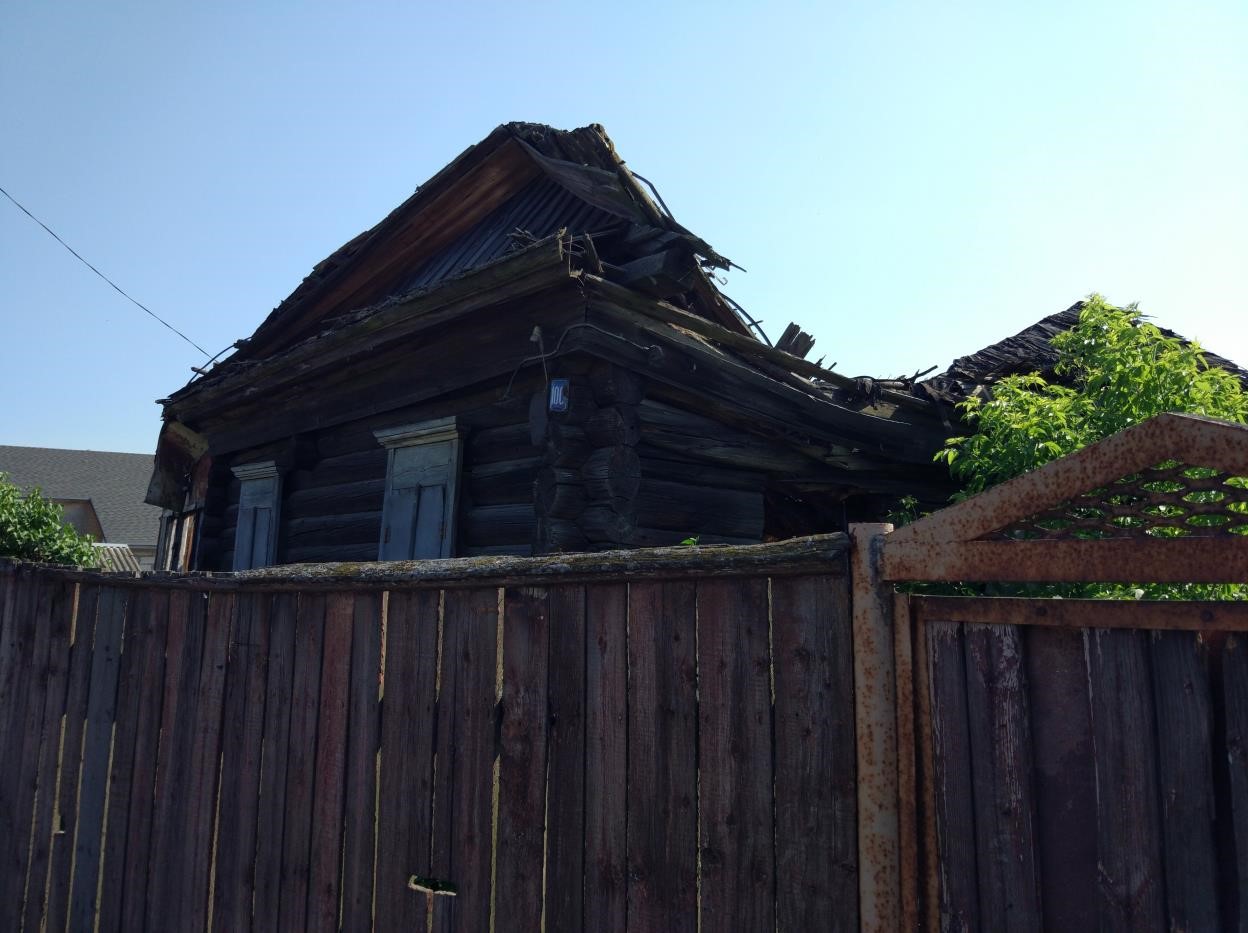 